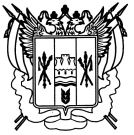 Российская ФедерацияРостовская областьЗаветинский районмуниципальное образование «Заветинское сельское поселение»Администрация Заветинского сельского поселенияПостановление№ 2405.04.2024						                                        с.ЗаветноеО проведении инвентаризации сведений об адресах в ФИАСВ соответствии с Федеральными законами от 28 декабря 2013 года № 443-ФЗ «О федеральной информационной адресной системе и о внесении изменений в Федеральный закон «Об общих принципах организации местного самоуправления в Российской Федерации», постановлением Правительства Российской Федерации от 19 ноября 2014 года № 1221 «Об утверждении Правил присвоения, изменения и аннулирования адресов», Постановлением Правительства Российской Федерации от 22 мая 2015 г. № 492 «О составе сведений об адресах, размещаемых в государственном адресном реестре, порядке межведомственного информационного взаимодействия при ведении государственного адресного реестра, о внесении изменений и признании утратившими силу некоторых актов Правительства Российской Федерации»,в связи с проведением инвентаризации адресной системы Заветинского сельского поселенияПОСТАНОВЛЯЮ:1.Провести проверку достоверности, полноты и актуальности содержащихся в государственном адресном реестре сведений Заветинского сельского поселения.2. Главному специалисту по муниципальному хозяйству внести изменения в сведения государственного адресного реестра Заветинского сельского поселения, дополнив их кадастровыми номерами и изменив частично тип объекта адресации, согласно приложения.3. Отменить постановление Администрации Заветинского сельского поселения от 01.04.2024 г. № 19 «О проведении инвентаризации сведений об адресах в ФИАС».4. Постановление не подлежит официальному опубликованию и вступает в силу со дня его подписания.5. Контроль за исполнением настоящего постановления оставляю за собой.Глава АдминистрацииЗаветинского сельского поселения				         С.И. БондаренкоПостановление вносит Главный специалист по муниципальному хозяйствуПриложениек постановлению АдминистрацииЗаветинского сельского поселенияот 05.04.2024 №24Адреса объектов адресацииЗаветинского сельского поселениядля внесения в Федеральную информационную адресную систему   Главный специалист   по общим вопросам                                                                                                        А.А. СоболенкоОбъект адресацииКадастровый номерНаименованиеНаименованиеНаименованиеНаименованиеНаименованиеНаименованиеНаименованиеНаименованиеОбъект адресацииКадастровый номерстранысубъектамуниципального районасельского поселениянаселённого пунктаУлицыномер домаНомер квартирыКвартира61:11:0010101:9157Российская ФедерацияРостовская областьЗаветинский районЗаветинское сельское поселениес. Заветноеул. Зеленая12Квартира61:11:0010101:8745Российская ФедерацияРостовская областьЗаветинский районЗаветинское сельское поселениес. Заветноепер. Крупской28а1Квартира61:11:0010101:8707Российская ФедерацияРостовская областьЗаветинский районЗаветинское сельское поселениес. Заветноеул. Герцена92Квартира61:11:0010101:9702Российская ФедерацияРостовская областьЗаветинский районЗаветинское сельское поселениес. Заветноеул. Герцена81Квартира61:11:0010101:8854Российская ФедерацияРостовская областьЗаветинский районЗаветинское сельское поселениес. Заветноеул. Герцена18а1Квартира61:11:0010101:8739Российская ФедерацияРостовская областьЗаветинский районЗаветинское сельское поселениес. Заветноеул. Герцена18а3Квартира61:11:0010101:9096Российская ФедерацияРостовская областьЗаветинский районЗаветинское сельское поселениес. Заветноеул. Герцена18а10Квартира61:11:0010101:8864Российская ФедерацияРостовская областьЗаветинский районЗаветинское сельское поселениес. Заветноепер. Короткова231Квартира61:11:0010101:7840Российская ФедерацияРостовская областьЗаветинский районЗаветинское сельское поселениес. Заветноепер. Короткова242Квартира61:11:0010101:9037Российская ФедерацияРостовская областьЗаветинский районЗаветинское сельское поселениес. Заветноепер. Колесова252Квартира61:11:0010101:9023Российская ФедерацияРостовская областьЗаветинский районЗаветинское сельское поселениес. Заветноеул. Молодежная31Квартира61:11:0010101:8928Российская ФедерацияРостовская областьЗаветинский районЗаветинское сельское поселениес. Заветноеул. Молодежная141Квартира61:11:0010101:7888Российская ФедерацияРостовская областьЗаветинский районЗаветинское сельское поселениес. Заветноеул. Молодежная92Квартира61:11:0010101:9044Российская ФедерацияРостовская областьЗаветинский районЗаветинское сельское поселениес. Заветноеул. Молодежная162Квартира61:11:0010101:6416Российская ФедерацияРостовская областьЗаветинский районЗаветинское сельское поселениес. Заветноепер. Совхозный101Квартира61:11:0010101:8674Российская ФедерацияРостовская областьЗаветинский районЗаветинское сельское поселениес. Заветноепер. Совхозный62Квартира61:11:0010101:9033Российская ФедерацияРостовская областьЗаветинский районЗаветинское сельское поселениес. Заветноепер. Совхозный41Квартира61:11:0010101:8687Российская ФедерацияРостовская областьЗаветинский районЗаветинское сельское поселениес. Заветноепер. Совхозный221Квартира61:11:0010101:8633Российская ФедерацияРостовская областьЗаветинский районЗаветинское сельское поселениес. Заветноеул. Ленина4714Квартира61:11:0010101:8657Российская ФедерацияРостовская областьЗаветинский районЗаветинское сельское поселениес. Заветноеул. Ленина474Квартира61:11:0010101:9153Российская ФедерацияРостовская областьЗаветинский районЗаветинское сельское поселениес. Заветноеул. Ленина473Квартира61:11:0010101:8923Российская ФедерацияРостовская областьЗаветинский районЗаветинское сельское поселениес. Заветноеул. Ленина5514Квартира61:11:0010101:8921Российская ФедерацияРостовская областьЗаветинский районЗаветинское сельское поселениес. Заветноеул. Ленина553Квартира61:11:0010101:8937Российская ФедерацияРостовская областьЗаветинский районЗаветинское сельское поселениес. Заветноеул. Ленина556Квартира61:11:0010101:8675Российская ФедерацияРостовская областьЗаветинский районЗаветинское сельское поселениес. Заветноеул. Ленина5512Квартира61:11:0010101:8930Российская ФедерацияРостовская областьЗаветинский районЗаветинское сельское поселениес. Заветноеул. Ленина493Квартира61:11:0010101:8732Российская ФедерацияРостовская областьЗаветинский районЗаветинское сельское поселениес. Заветноеул. Ленина498Квартира61:11:0010101:9035Российская ФедерацияРостовская областьЗаветинский районЗаветинское сельское поселениес. Заветноеул. Ленина499Квартира61:11:0010101:9354Российская ФедерацияРостовская областьЗаветинский районЗаветинское сельское поселениес. Заветноеул. Ленина5110Квартира61:11:0010101:8910Российская ФедерацияРостовская областьЗаветинский районЗаветинское сельское поселениес. Заветноеул. Ленина517Квартира61:11:0010101:8881Российская ФедерацияРостовская областьЗаветинский районЗаветинское сельское поселениес. Заветноеул. Ленина514Квартира61:11:0010101:9036Российская ФедерацияРостовская областьЗаветинский районЗаветинское сельское поселениес. Заветноеул. Ленина5115Квартира61:11:0010101:5518Российская ФедерацияРостовская областьЗаветинский районЗаветинское сельское поселениес. Заветноеул. Чехова12Квартира61:11:0010101:8716Российская ФедерацияРостовская областьЗаветинский районЗаветинское сельское поселениес. Заветноеул. Чехова11Квартира61:11:0010101:9040Российская ФедерацияРостовская областьЗаветинский районЗаветинское сельское поселениес. Заветноеул. Чехова102Квартира61:11:0010101:9013Российская ФедерацияРостовская областьЗаветинский районЗаветинское сельское поселениес. Заветноеул. Куценко41Квартира61:11:0010101:8933Российская ФедерацияРостовская областьЗаветинский районЗаветинское сельское поселениес. Заветноепер. Тургенева431Квартира61:11:0010101:8728Российская ФедерацияРостовская областьЗаветинский районЗаветинское сельское поселениес. Заветноепер. Чкалова186Квартира61:11:0010101:8956Российская ФедерацияРостовская областьЗаветинский районЗаветинское сельское поселениес. Заветноеул. Лермонтова121Квартира61:11:0010101:7859Российская ФедерацияРостовская областьЗаветинский районЗаветинское сельское поселениес. Заветноеул. Гвардейская521Квартира61:11:0010101:8926Российская ФедерацияРостовская областьЗаветинский районЗаветинское сельское поселениес. Заветноеул. Социалистическая242Квартира61:11:0010101:8970Российская ФедерацияРостовская областьЗаветинский районЗаветинское сельское поселениес. Заветноеул. Пушкина181Квартира61:11:0010101:8886Российская ФедерацияРостовская областьЗаветинский районЗаветинское сельское поселениес. Заветноепер. Пионерский121Квартира61:11:0010101:8973Российская ФедерацияРостовская областьЗаветинский районЗаветинское сельское поселениес. Заветноепер. Пионерский122Квартира61:11:0010101:8936Российская ФедерацияРостовская областьЗаветинский районЗаветинское сельское поселениес. Заветноепер. Пионерский51Квартира61:11:0010101:8637Российская ФедерацияРостовская областьЗаветинский районЗаветинское сельское поселениес. Заветноепер. Пионерский52Квартира61:11:0010101:6793Российская ФедерацияРостовская областьЗаветинский районЗаветинское сельское поселениес. Заветноепер. Пионерский112Квартира61:11:0010101:9805Российская ФедерацияРостовская областьЗаветинский районЗаветинское сельское поселениес. Заветноепер. Пионерский92Квартира61:11:0010101:8713Российская ФедерацияРостовская областьЗаветинский районЗаветинское сельское поселениес. Заветноепер. Пионерский91Квартира61:11:0010101:8952Российская ФедерацияРостовская областьЗаветинский районЗаветинское сельское поселениес. Заветноепер. Пионерский62Квартира61:11:0010101:8982Российская ФедерацияРостовская областьЗаветинский районЗаветинское сельское поселениес. Заветноепер. Пионерский61Квартира61:11:0010101:8876Российская ФедерацияРостовская областьЗаветинский районЗаветинское сельское поселениес. Заветноепер. Пионерский41Квартира61:11:0010101:9008Российская ФедерацияРостовская областьЗаветинский районЗаветинское сельское поселениес. Заветноеул. Кривошлыкова82Квартира61:11:0010101:8993Российская ФедерацияРостовская областьЗаветинский районЗаветинское сельское поселениес. Заветноеул. Кривошлыкова81Квартира61:11:0010101:7391Российская ФедерацияРостовская областьЗаветинский районЗаветинское сельское поселениес. Заветноепер. Мирный212Квартира61:11:0010101:8948Российская ФедерацияРостовская областьЗаветинский районЗаветинское сельское поселениес. Заветноеул. Энгельса691Квартира61:11:0010101:9629Российская ФедерацияРостовская областьЗаветинский районЗаветинское сельское поселениес. Заветноеул. Панченко111Квартира61:11:0010101:9004Российская ФедерацияРостовская областьЗаветинский районЗаветинское сельское поселениес. Заветноеул. Панченко112Квартира61:11:0010101:8899Российская ФедерацияРостовская областьЗаветинский районЗаветинское сельское поселениес. Заветноепер. Дорошкевича6512Квартира61:11:0010101:8887Российская ФедерацияРостовская областьЗаветинский районЗаветинское сельское поселениес. Заветноепер. Дорошкевича658Квартира61:11:0010101:8915Российская ФедерацияРостовская областьЗаветинский районЗаветинское сельское поселениес. Заветноепер. Дорошкевича651Квартира61:11:0010101:8714Российская ФедерацияРостовская областьЗаветинский районЗаветинское сельское поселениес. Заветноепер. Дорошкевича6317Квартира61:11:0010101:8741Российская ФедерацияРостовская областьЗаветинский районЗаветинское сельское поселениес. Заветноепер. Дорошкевича6311Квартира61:11:0010101:8740Российская ФедерацияРостовская областьЗаветинский районЗаветинское сельское поселениес. Заветноепер. Дорошкевича6310Квартира61:11:0010101:9609Российская ФедерацияРостовская областьЗаветинский районЗаветинское сельское поселениес. Заветноепер. Дорошкевича6315Квартира61:11:0010101:8742Российская ФедерацияРостовская областьЗаветинский районЗаветинское сельское поселениес. Заветноепер. Дорошкевича632Квартира61:11:0010101:8903Российская ФедерацияРостовская областьЗаветинский районЗаветинское сельское поселениес. Заветноепер. Дорошкевича1051Квартира61:11:0010101:8927Российская ФедерацияРостовская областьЗаветинский районЗаветинское сельское поселениес. Заветноепер. Дорошкевича522Квартира61:11:0010101:8708Российская ФедерацияРостовская областьЗаветинский районЗаветинское сельское поселениес. Заветноепер. Дорошкевича615Квартира61:11:0010101:8670Российская ФедерацияРостовская областьЗаветинский районЗаветинское сельское поселениес. Заветноепер. Дорошкевича991Квартира61:11:0010101:8931Российская ФедерацияРостовская областьЗаветинский районЗаветинское сельское поселениес. Заветноеул. Лесная182Квартира61:11:0010101:8623Российская ФедерацияРостовская областьЗаветинский районЗаветинское сельское поселениес. Заветноеул. Лесная142